МИСС КТЭК 201820 апреля в торгово-экономическом прошёл конкурс МИСС КТЭК 2018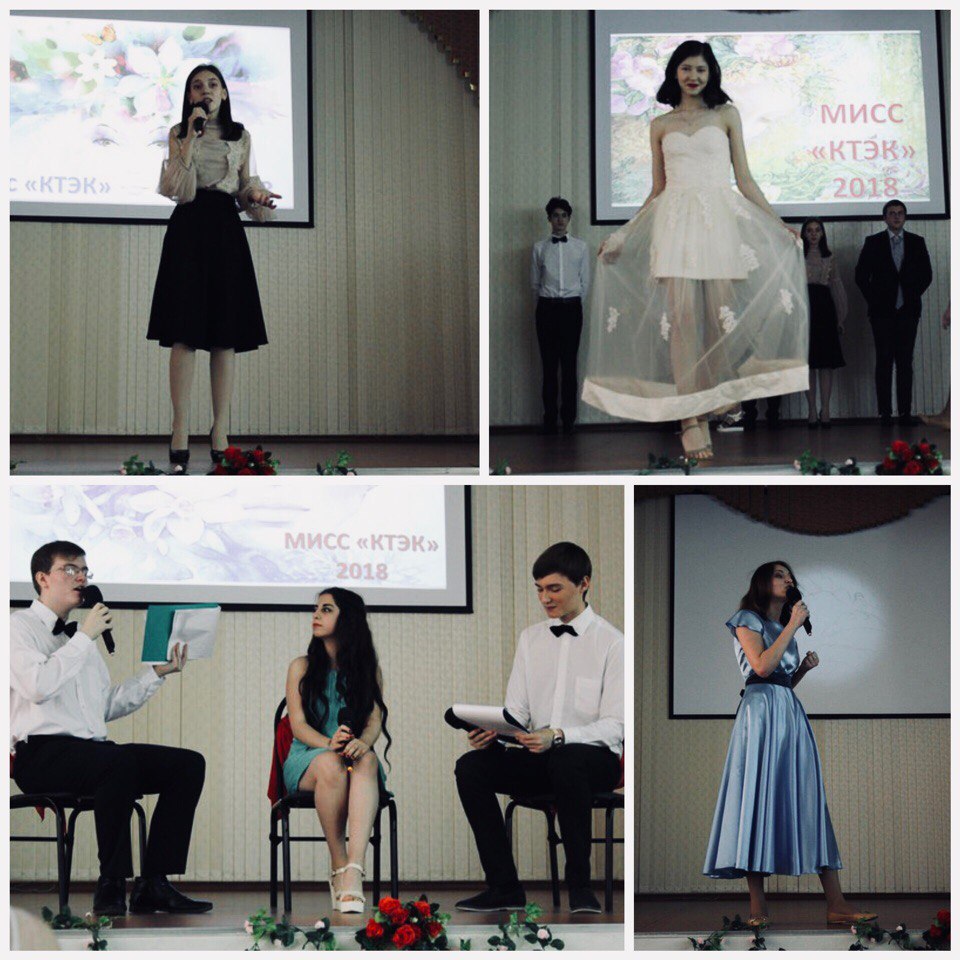 В борьбу вступили 5 обворожительных участниц! Девушкам было предложено посостязаться в таких конкурсах как: ВИЗИТКАКУЛИНАРНОЕ МАСТЕРСТВОФАНТАЗИЙНОЕ ДЕФИЛЕТВОРЧЕСКИЙ НОМЕРИНТЕРВЬЮ СО ЗВЕЗДОЙ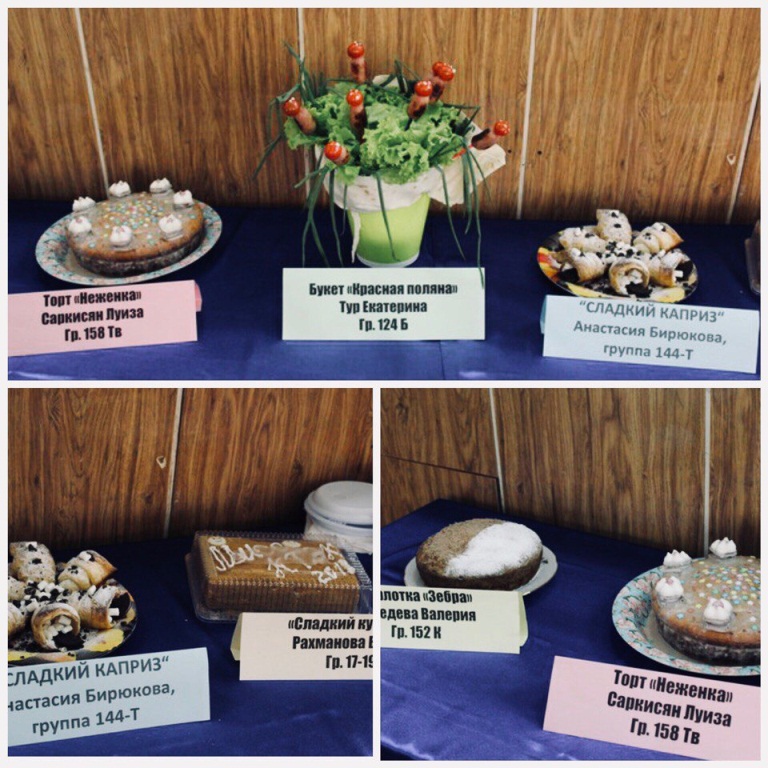 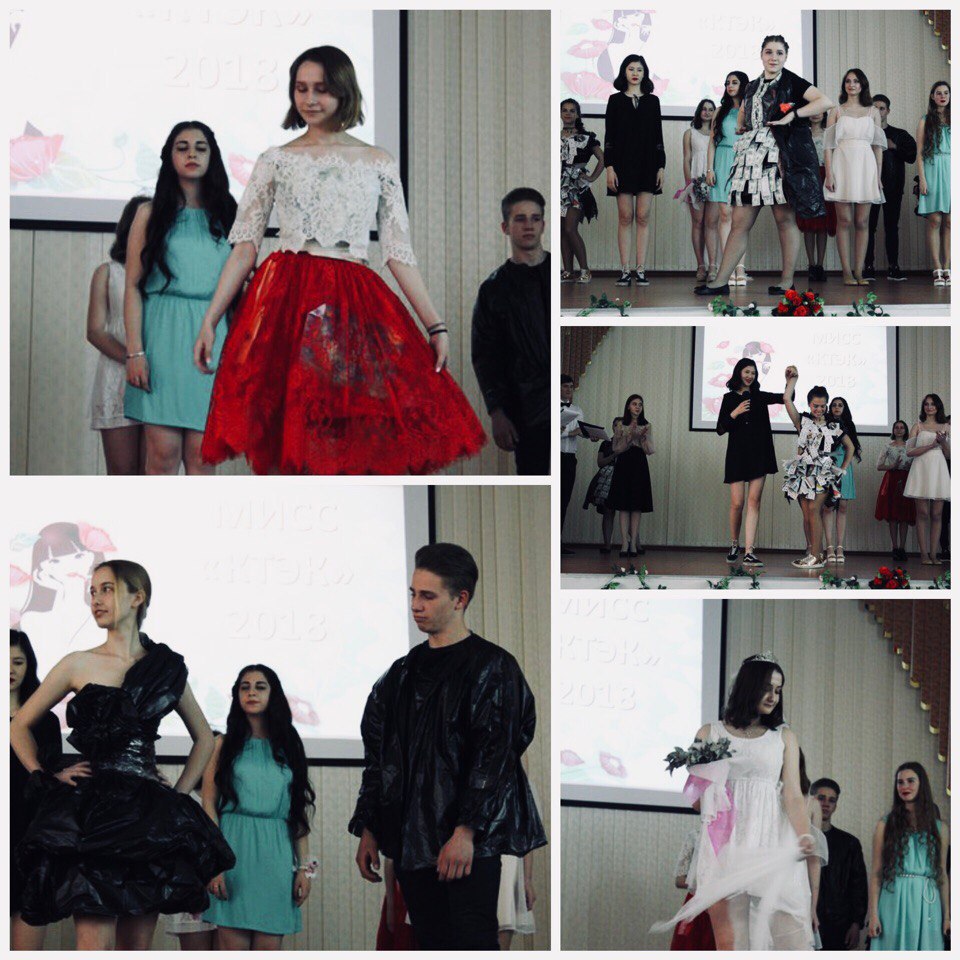 Конкурсная программа получилась интересной, а болельщики и зрители как никогда активно поддерживали участниц. По завершении конкурса студенты колледжа выступили с подготовленными концертными номерами, пока компетентнейшее жюри подводило итоги.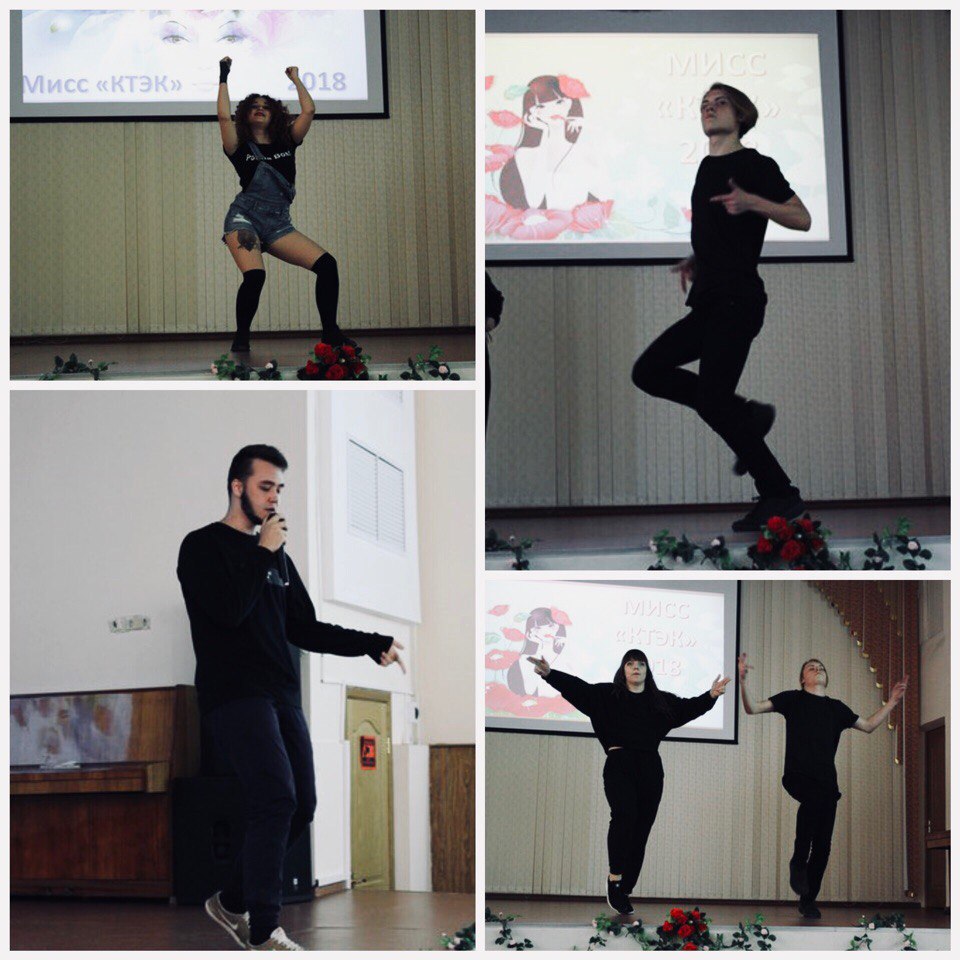 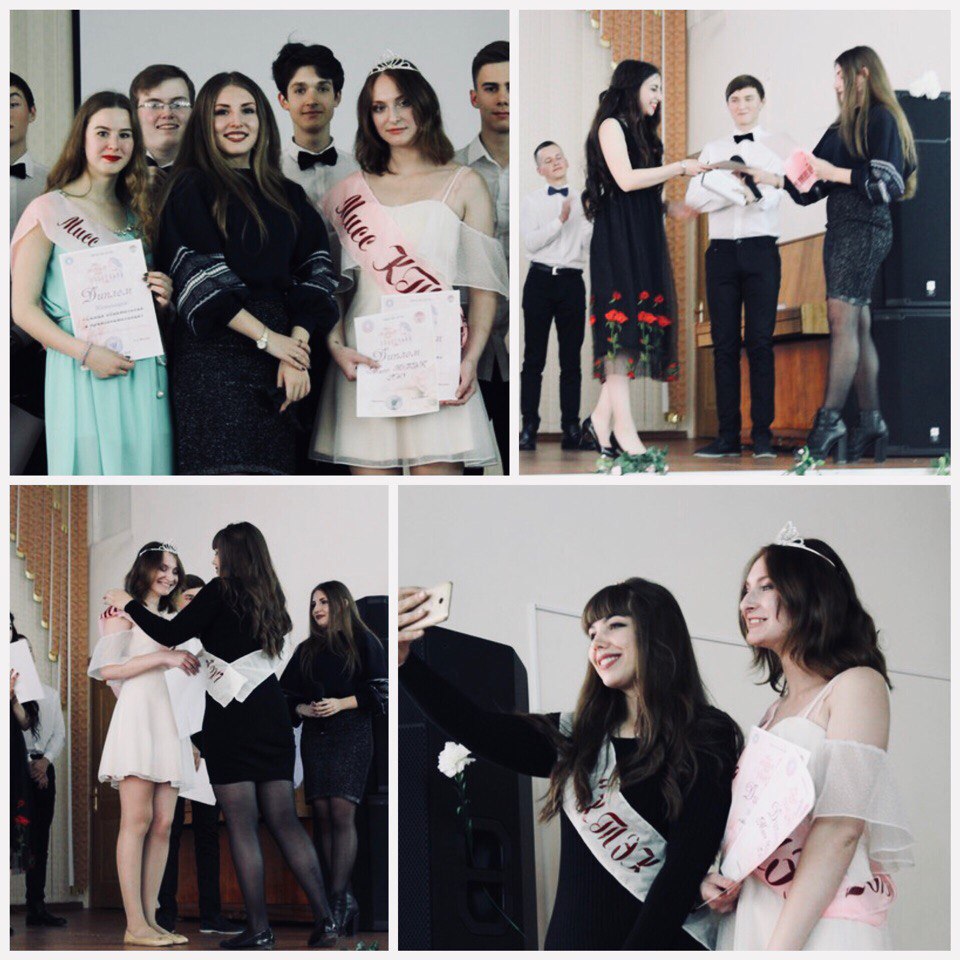 Все конкурсантки выступили достойно, но по условиям  МИСС КТЭК может стать лишь одна! И этот почётный титул получилапредставительница группы 124Б Тур Екатерина, с чем мы ее и поздравляем!Корону и почетную ленту вручила мисс КТЭК 2017 Геращенко Дарья.Так же, по итогам голосования в нашей группе в Вконтакте, Бирюкова Анастасия набрала 40%(645) голосов и получила титул и ленту "Мисс зрительских симпатий".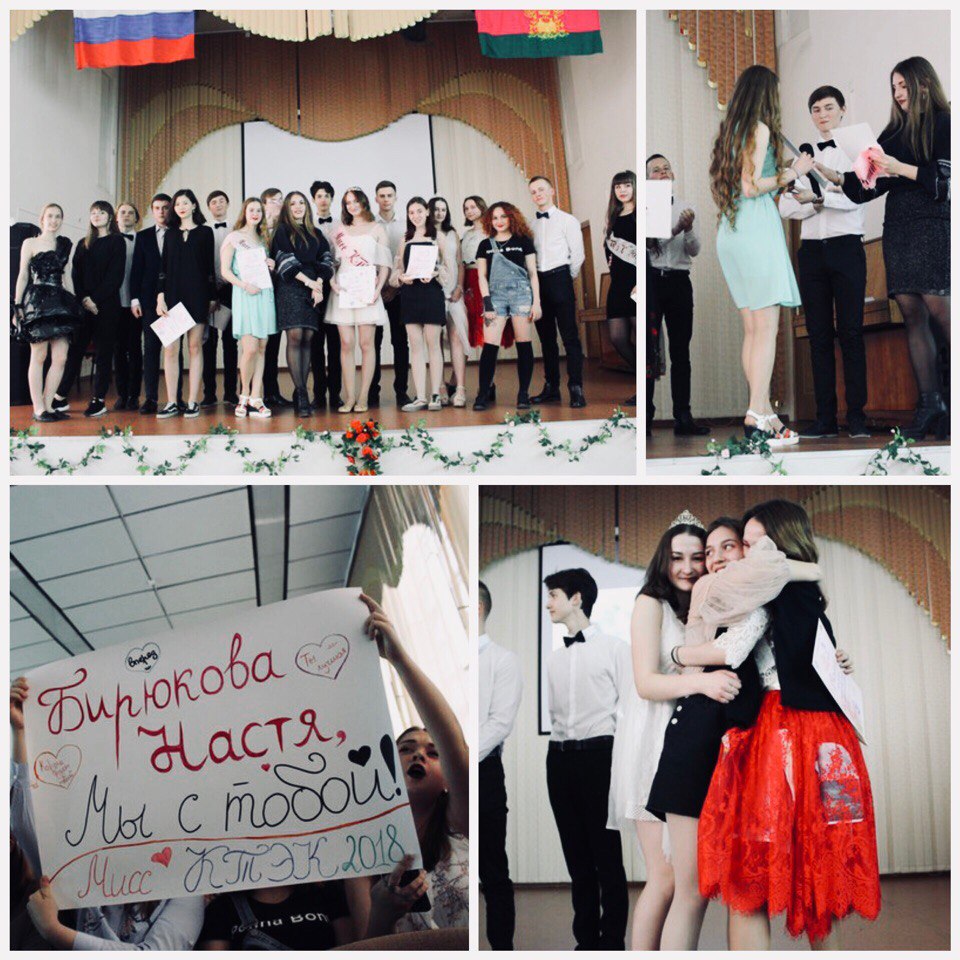 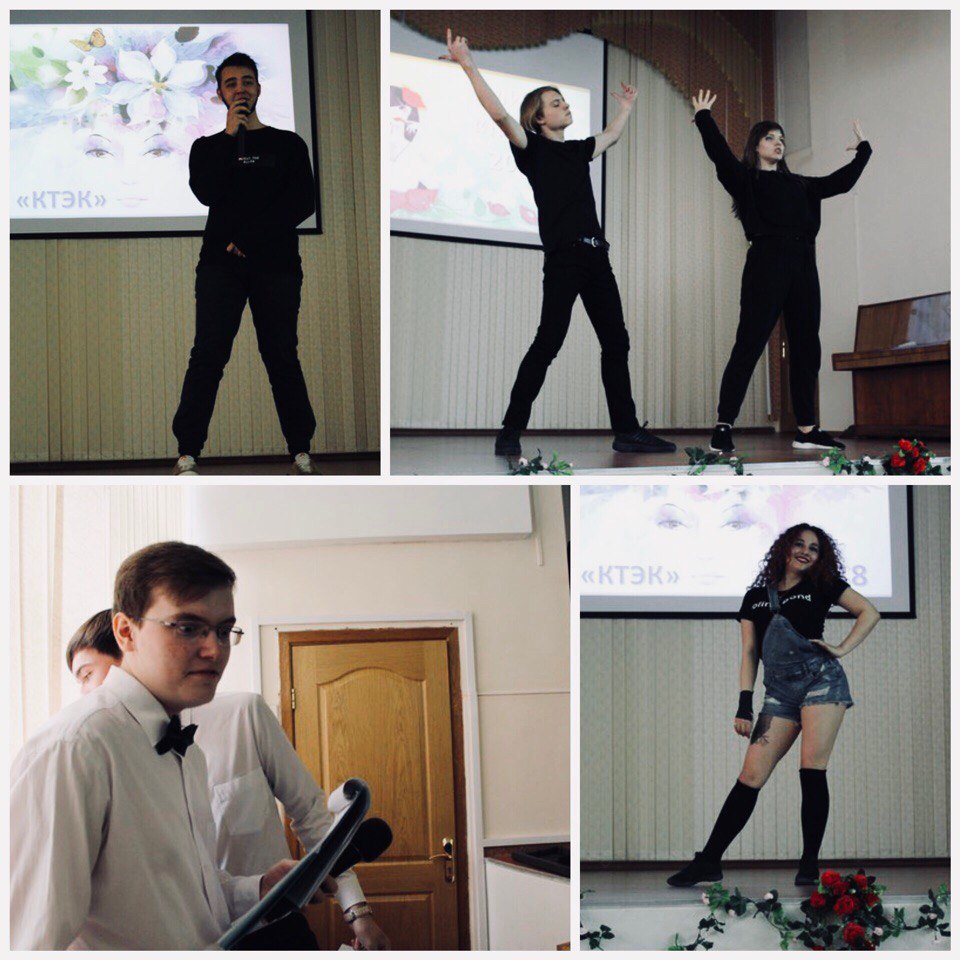 Остальные девушки получили грамоты в различных номинациях:Луиза показала свое изумительное кулинарное искусство.Валерия потрясла нас невообразимыми навыками в дизайнерском мастерстве.Катерина фантастически выступила со своим творческим номеромВладислава феерически проявила себя на интервью с нашими звездными ведущими.У Анастасии была великолепная визитка.Благодарим всех девушек за участие в конкурсе, вы были бесподобны. А также их парней и помощниц в дефиле. И еще раз поздравляем очередную Мисс с заслуженной победой! Спустя год бухгалтерское отделение опять вышло в победители!  Что же нас ждет в 2019?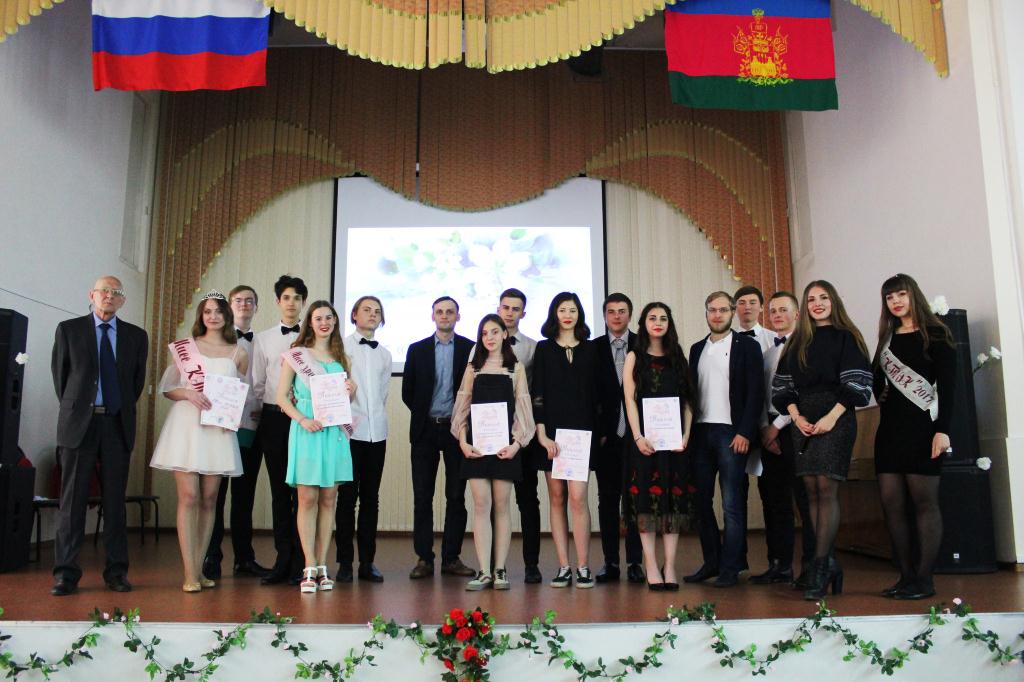 